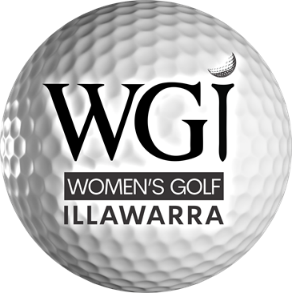 Women’s Golf IllawarraOpening Dayon Monday 19th February 2024atGerringong Golf Club3 Person Las Vegas AmbroseShotgun start at 8:30am#	Played over 9 holes, using both front & back, with a shotgun start.#	Entry is open to all Lady members of WGI District clubs only.#	Golf Cart Bookings, please ring Pro-shop on 02 4234 3333Entry Fee per player:	 $25 includes golf & lunch.		$10 if lunch only	Email entry form to:Catherine Pank, WGI Events Coordinator.email: 		wgicath@gmail.com EFT payment to:	Account name:	Women’s Golf Illawarra Inc.Bank name:		IMBBSB #			641 800Account no.		200 530 815Reference:		“Your Club name” & ODEntry form next pageWGI Opening Day 2024Club:  ..................................................	Lunch only:	.....................................	.....................................EFT:  $ ................  Reference:……………………………………………………..Form completed by: .......................................................thankyouthankyouthankyouthankyouthankyouthankyouthankyouthankyouthankyouthankyouthankyouthankyouthankyouTeam 1Golf Link no.Dietary Requirements1.2.3.Team 2Golf Link no.Dietary Requirements1.2.3.Team 3Golf Link no.Dietary Requirements1.2.3.